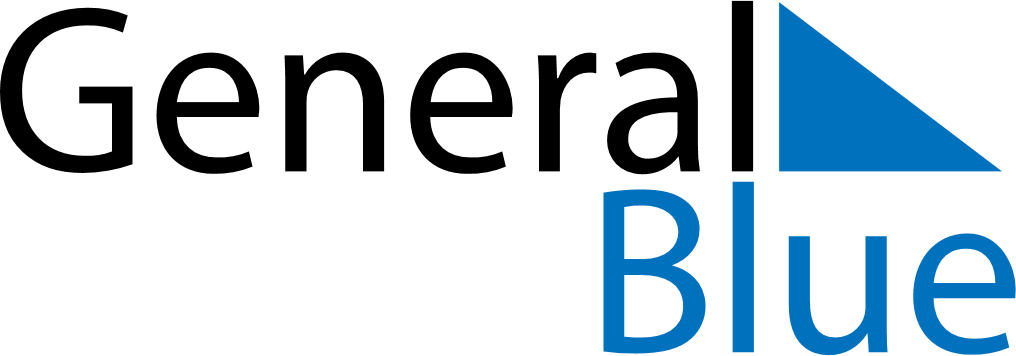 February 2018February 2018February 2018United StatesUnited StatesSUNMONTUEWEDTHUFRISAT1234567891011121314151617Valentine’s Day18192021222324Washington’s Birthday25262728